Анотація навчального курсуМета курсу (набуті компетентності) Метою викладання дисципліни є формування у здобувачів освіти  цілісної системи знань про сутність, принципи та механізм функціонування казначейської системи України; формування у майбутніх фахівців практичних навиків та вмінь щодо проведення казначейських операцій.За результатами опанування навчальної дисципліни здобувачі вищої освіти набувають професійні компетентності, а саме:РН1. Знати теоретичні аспекти організації й функціонування казначейства, взаємодії казначейства з фінансовими службами держави.РН2. Знати складові організаційної основи та нормативно-правового регулювання діяльності органів Казначейства України, опанувати вміння казначейського обслуговування доходів та інших надходжень державного бюджету. Оволодіти сутністю платіжної системи виконання бюджету та казначейського обслуговування державних цільових фондів, а також порядком проведення операцій з фінансування бюджету. Опанувати вміння казначейського обслуговування за видатками та погашення і обслуговування державного боргу.РН3. Вміти формувати аналітичні висновки, враховуючи не лише отримані значення розрахованих показників, а і вплив зовнішньоекономічних чинників.ПРН 1. Демонструвати належний рівень знань економічних категорій, законів, причинно- наслідкових та функціональних зав’язків, які існують між процесами та явищами на різних рівнях економічних систем.ПРН3. Демонструвати належний рівень знань основ управління та державного регулювання фінансовою та грошово-кредитною системою, а також підприємствами, банками, страховими компаніями, іншими небанківськими фінансовими установами.ПРН 4. Застосовувати статистичні методи збирання та обробки економічної інформації, економетричні методи моделювання фінансово-економічних явищ та процесів.ПРН 5. Застосовувати набуті теоретичні знання економіко-математичних методів для розв’язання практичних завдань у сфері фінансів, банківської справи та страхування.ПРН8. Вміти збирати та аналізувати необхідну інформацію щодо ефективності функціонування фінансової, податкової, бюджетної, грошової, банківської та кредитної систем.Що забезпечується досягненням наступних програмних результатів навчання:	ПР2 Знати теорію, методику і практику формування облікової інформації за стадіями облікового процесу і контролю для сучасних і потенційних потреб управління суб’єктами господарювання з урахуванням професійного судження.ПР5 Володіти інноваційними технологіями, обґрунтовувати вибір та пояснювати застосовування нової методики підготовки і надання облікової інформації для потреб управління суб’єктом господарювання.ПР6 Визначати інформаційні потреби користувачів облікової інформації в управлінні підприємством, надавати консультації управлінському персоналу суб’єкта господарювання щодо облікової інформації.ПР14 Обґрунтовувати вибір і порядок застосування управлінських інформаційних технологій для обліку, аналізу, аудиту та оподаткування в системі прийняття управлінських рішень з метою їх оптимізації.ПР 02. Розуміти місце і значення облікової, аналітичної, контрольної, податкової та статистичної систем в інформаційному забезпеченні користувачів обліково-аналітичної інформації у вирішенні проблем в сфері соціальної, економічної і  екологічної відповідальності підприємств.ПР 06. Розуміти особливості практики здійснення обліку, аналізу, контролю, аудиту та оподаткування діяльності підприємств різних форм власності, організаційно-правових форм господарювання та видів економічної діяльності.Структура курсуРекомендована літератураОсновна література:1. Бюджетна система: навч.посіб. / Т.Я.Андрейків, В. В. Оліярник.– Львів: Вид-во Львівського торговельно-економічного університету, 2017. – 288 с.2. Бюджетна система: навч. посібник / [Баранова В.Г., Дубовик О.Ю., Хомутенко В.П. та ін.] за заг. ред. В.П. Хомутенко. – Одеса: Видавництво Бартєнєва, 2014. – 392 с.3. Бюджетна система: навч. посібник /Н.І. Климаш, К.В. Багацька, Н.І. Дем’яненко та ін. за заг. ред. Т.А. Говорушко. – Львів «Магнолія 2006», 2014. – 296 с.4. Бюджетна система: навч посібник / Д.І. Дема, Н.М. Фещенко, І.А. Шубенко; за заг. ред. Д.І. Деми. – Житомир: Житомирський національний агроекологічний університет, 2014. – 500 с.5. Бюджетна система в таблицях і схемах : навч. посібник / [Ситник Н.С., Західна О.Р., Стасишин А.В., Шушкова Ю.В]. – Львів : Видавництво: Апріорі, 2017. – 180 с.6. Сучасна бюджетна система: правила та процедури: навч. посібник / [За заг. ред. В. В. Зубенка]; ІБСЕД, Проект «Зміцнення місцевої фінансової ініціативи (ЗМФІ-ІІ) впровадження». – К., 2017. – 184 c.      Додаткова література1. Попова Л.М. Казначейська справа: Навч. Посібник / Л.М. Попова, С.М. Попова, В.І. Успаленко. – К.: Центр учбової літератури. – 2011. – 164 с.2. Петрашко П.Г., Сечуліна О.О., Александров С.О., та ін. Казнаейська справа: У 2-х т. – Т1. – Київ: НВП «АВТ», 2004. – 496с.3. Петрашко П.Г., Сечуліна О.О., Александров С.О., та ін. Казначейська справа: У 2-х т. – Т 2. – Київ: НВП “АВТ”, 2004. – 496 с.4. Стоян В.І. Казначейська система: підруч. / В.І. Стоян, О.С. Даневич, М.І. Мац. –Вид. 3 - тє, [змінене й доповнене.]. – Тернопіль: Вид-во «Центр учбової літератури», 2014. – 727 с.5. Форкун І. В. Основи казначейської справи : Навч. посібник / І. В. Форкун, В. М. Шацька, Н. Л. Фролова. – Львів : Новий світ-2000, 2006. – 516с.Інформаційні ресурси.1. Верховна Рада України http://zakon.rada.gov.ua/2. Міністерство фінансів України http://www.minfin.gov.ua3. Кабінет Міністрів України http://www.kmu.gov.ua/control/4. Національний банк України http://www.bank.gov.ua/5. Міністерство економічного розвитку і торгівлі України http://www.me.gov.ua/6. Державна казначейська служба України http://www.treasury.gov.ua/7. Рахункова палата України http://www.ac-rada.gov.ua/8. Державна служба статистики України http://www.ukrstat.gov.ua/9. Газета «Урядовий кур’єр» http://www.ukurier.gov.ua/Методичне забезпечення1.      Опорний конспект лекцій у системі дистанційного навчання СНУ ім. В. Даля 2.      Роздатковий матеріал.Оцінювання курсуТаблиця 1 Бали оцінки за навчальну діяльність - денна форма, 1 семестрТаблиця 2 Бали оцінки за навчальну діяльність – заочна форма, 1 семестрТаблиця 3 Шкала оцінювання національна та ECTSПолітика курсуСилабус курсу:Силабус курсу: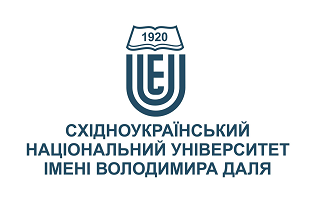 КАЗНАЧЕЙСЬКА СПРАВАКАЗНАЧЕЙСЬКА СПРАВАСтупінь вищої освіти:МагістрМагістрСпеціальність: 071  «Облік і оподаткування»071  «Облік і оподаткування»Рік підготовки:55Семестр викладання:ВеснянийВеснянийКількість кредитів ЄКТС:33Мова(-и) викладання:українськаукраїнськаВид семестрового контролюіспитіспитАвтор курсу та лектор:Автор курсу та лектор:Автор курсу та лектор:Автор курсу та лектор:Автор курсу та лектор:к.е.н. доц. Серікова Ольга Миколаївнак.е.н. доц. Серікова Ольга Миколаївнак.е.н. доц. Серікова Ольга Миколаївнак.е.н. доц. Серікова Ольга Миколаївнак.е.н. доц. Серікова Ольга Миколаївнак.е.н. доц. Серікова Ольга Миколаївнак.е.н. доц. Серікова Ольга Миколаївнак.е.н. доц. Серікова Ольга Миколаївнавчений ступінь, вчене звання, прізвище, ім’я та по-батьковівчений ступінь, вчене звання, прізвище, ім’я та по-батьковівчений ступінь, вчене звання, прізвище, ім’я та по-батьковівчений ступінь, вчене звання, прізвище, ім’я та по-батьковівчений ступінь, вчене звання, прізвище, ім’я та по-батьковівчений ступінь, вчене звання, прізвище, ім’я та по-батьковівчений ступінь, вчене звання, прізвище, ім’я та по-батьковівчений ступінь, вчене звання, прізвище, ім’я та по-батьковідоцент кафедри обліку та оподаткуваннядоцент кафедри обліку та оподаткуваннядоцент кафедри обліку та оподаткуваннядоцент кафедри обліку та оподаткуваннядоцент кафедри обліку та оподаткуваннядоцент кафедри обліку та оподаткуваннядоцент кафедри обліку та оподаткуваннядоцент кафедри обліку та оподаткуванняпосадапосадапосадапосадапосадапосадапосадапосадаOlga.sm.mymail@gmail.com+380504762502Viber за номером телефону Viber за номером телефону 513ГК аудиторія кафедри ОбОп електронна адресателефонмесенджермесенджерконсультаціїЦілі вивчення курсу:Метою лекційних занять за дисципліною є формування цілісної системи знань студентів щодо теорії та практики організації й функціонування казначейства, взаємодії казначейства з фінансовими службами держави, дослідження значення та ролі Державної казначейської служби України у системі державних та місцевих фінансів, здійсненні економічної політики держави та суб’єктів господарювання при управлінні державними та місцевими фінансами.Метою самостійної роботи за дисципліною є набуття здобувачами освіти теоретичних знань та практичних навиків з казначейської справи при здійсненні операцій з виконання бюджетів усіх рівнів за доходами і видатками.Результати навчання:Знання: є опанування бюджетного процесу, взаємодію учасників бюджетного процесу, специфіку здійснення готівкових і безготівкових розрахунків, технології обслуговування бюджетних потоків, а також нормативний та інструктивний матеріал, що регламентує ці процеси та діяльність Державної Казначейської служби України. Вміння: здатність дискутувати, аргументовано обстоювати свої думки та переконання, правильно оцінювати, вибирати та аналізувати інформацію з різних джерел, робити правильні та обґрунтовані висновки; здатність приймати обґрунтовані рішення; аналізувати бюджетні повноваження казначейства властивих ринковій економіці; визначати учасників бюджетного процесу; класифікувати доходи та видатки бюджету, а також фінансування бюджету та державного боргу; аналізувати механізм взаємовідносин користувачів коштів з казначейською системою; механізм перерахування бюджетних коштів через органи ДКСУ; знати механізм функціонування казначейської системи виконання бюджетів; володіти методичним інструментарієм касового виконання державного та місцевих бюджетів за доходами та видатками органами Державної Казначейської служби УкраїниПередумови до початку вивчення:Базові знання щодо загальних економічних процесів, управлінський облік, бухгалтерський облік, фінанси, бюджетна система, податкова система.№ТемаГодини (Л/ПЗ)Стислий змістІнструменти і завдання1Становлення та розвиток казначейської справи в Україні2/2Передумови створення казначейської системи виконання бюджетів в Україні.Етапи створення і розвитку Державної казначейської служби України. Сутністьдіяльності та функції казначейства. Організаційна структура Державноїказначейської служби України. Розрахункові палати у системі казначейства:сутність та призначення. Практичні вправиТестиІндивідуальні завдання2Організаційна структура та бюджетні повноваження державноїказначейської служби України2/2Організація бюджетного процесу в Україні. Учасники бюджетного процесу та їх повноваження. Складання, розгляд та прийняття Державного бюджету України Виконання Державного бюджету України. Зведення, складання та надання звітності про виконання державного бюджету. Бюджетне планування та прогнозування.Практичні вправиТестиІндивідуальні завдання3Бюджетна класифікація2/2Сутність та призначення бюджетної класифікації. Бюджетна класифікація,класифікація доходів бюджету, класифікація видатків бюджету, функціональна структура видатків, відомча структура видатків, фінансування за типом кредитора, фінансування за типом боргового зобов’язання, символи банківської звітності. Витрати і видатки бюджету.Практичні вправиТестиІндивідуальні завдання4Казначейське виконання державного бюджету за доходами2/2Склад доходів Державного бюджету України. Порядок касового виконанняДержавного бюджету за доходами. Функції Державного казначейства з виконання Державного бюджету за доходами. Документи, що є підставою для зарахування платежів. Ставки платників платежів. Реєстр доходів — основний документ для здійснення аналітичного і синтетичного обліку надходжень до Державного бюджету.Практичні вправиТестиІндивідуальні завдання5Казначейське виконання державного бюджету за видатками2/2Характеристика видатків бюджету. Розмежування видатків між бюджетами.Принципи розмежування видатків між бюджетами. Розпорядники бюджетних коштів. Головні розпорядники бюджетних коштів та їх основні функції. Розпорядники бюджетних коштів нижчого рівня. Організація роботи щодо виконання державного бюджету за видатками. Формування бази даних мережі розпорядників бюджетних коштів. Забезпечення обліку бюджетних асигнуваньта контролю за їх дотриманням.Практичні вправиТестиІндивідуальні завдання6Інформаційне забезпечення виконання бюджетів2/2Облікова політика державного казначейства. Система бухгалтерського обліку виконання бюджетів. Організація бюджетного обліку. План рахунків як засібреєстрації в обліку операцій. Структура плану рахунків. Внутрішня побудова рахунків.Практичні вправиТестиІндивідуальні завдання7Фінансова звітність з виконання бюджетів2/2Звітність про виконання Державного бюджету. Основні принципи складанняфінансової звітності. Порядок подання звітів виконання Державного бюджету за доходами та видатками. Встановлення строку подання зведених річних звітівпідприємницькими структурами.Практичні вправиТестиІндивідуальні завдання8Управління державним боргом2/1Сутність управління державним боргом. Класифікація боргу. Кредити, отримані від міжнародних фінансових організацій. Міжнародний валютний фонд. Група Світового банку. Державні кредити, отримані від зарубіжних країн і зарубіжних приватних банків. Заборгованість держави за емітованими цінними паперами. Правовізасади та напрями управління державним боргом.Практичні вправиТестиІндивідуальні завдання9Казначейські системи зарубіжних країн2/1Загальна характеристика зарубіжних казначейських систем. Функції казначейства різних країни. Міжнародні організації казначейських служб. Касове виконання бюджетів у Франції. Державне казначейство США. Організація казначейської системи виконання бюджету у США. Державне казначейство Великобританії. Виконання бюджету у Німеччині.Практичні вправиТестиІндивідуальні завданняТема 1Тема 2Тема 3Тема 4 Тема 5  Тема 6Тема7Тема8Тема9ІспитСумадо 8до 8до 8 до 8до 8до 8до 8до 8до 8до 30100Присутність на всіх заняттяхАктивність, виконання та захист практичних завданьВиконання і захист контрольної роботиІспит(тестування)Сумадо 10до 30до 20до 40100Сума балів за всі види навчальної діяльностіОцінка ECTSОцінка за національною шкалоюОцінка за національною шкалоюСума балів за всі види навчальної діяльностіОцінка ECTSдля екзамену, курсового проекту (роботи), практикидля заліку90 – 100Авідмінно зараховано82-89Вдобре зараховано74-81Сдобре зараховано64-73Dзадовільно зараховано60-63Е задовільно зараховано35-59FXнезадовільно з можливістю повторного складанняне зараховано з можливістю повторного складання0-34Fнезадовільно з обов’язковим повторним вивченням дисциплінине зараховано з обов’язковим повторним вивченням дисципліниПлагіат та академічна доброчесність:Під час виконання завдань студент має дотримуватись політики академічної доброчесності. Під час виконання завдань та використання інформаційних джерел оформлювати їх відповідними посиланнями. Копіювання, запозичення та списування заборонене .Завдання і заняття: Вимоги до студента:- не запізнюватись на заняття;- не пропускати заняття та у випадку хвороби підтверджувати довідкою з медичного закладу;- активно приймати участь у навчальному процесі;- бути пунктуальним та обов’язковим;- своєчасно та якісно виконувати завдання визначені викладачемПоведінка в аудиторії:Вимоги до студента:Бути присутнім в аудиторії згідно розкладу та часу проведення занятьзалишати аудиторію з дозволу викладача;не заважати викладачу проводити заняття.бути підготовленим відповідно до тем курсу;виконувати вимоги та своєчасно проходити контрольні заходи.